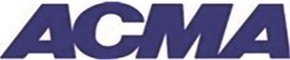 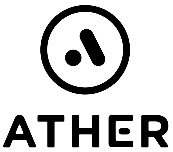      (Southern Region)     Automotive Component Manufacturers Association Of India	    				Technology Display and Interaction@Ather Energy Pvt. Ltd., Bangalore7th April 2020Tentative Programme* Tea/Coffee and Lunch will be arrangedTime(hrs)Agenda08:30Arrival & RegistrationSet-up of Table09:30Welcome by Ms. Shuba Kumar, Chairperson, ACMA Southern Region & Managing Director, Natesan Synchrocones Pvt. LTd.10:10Brief Introduction of the participants10:30Address by Senior Management of Ather Energy Pvt. Ltd.10:50Sourcing Policy Presentation11:15Q & A11:45 onwards *Visit by Commodity Teams of Ather Energy Pvt. Ltd.&Individual Company Meetings (10 minutes each) in break-out room1300 Lunch1400Continue wthVisit by Commodity Teams of Ather Energy Pvt. Ltd.&Individual Company Meetings (10 minutes each) in break-out room1600Programme ends